   От автора Дорогой читатель, вы держите в руках сборник со странным названием «Одинокий Кузнечик».Вот история возникновения этого названия.В далёком 1990 году я была в гостях у своей мамы и сестры Ларисы в городе Кривой Рог (Украина). Общаясь со своими племянниками, восьмилетней Дианой и тринадцатилетним Павликом, я научила их петь старую шутливую французскую песенку «Кузнечик». В русском переводе она начинается так:«На солнечной поляночкеСидит, чему-то рад,Кузнечи-чик зелёненькийКоленками назад…»Дети смеялись над её содержанием, очень быстро запомнили и пели её нам.Вернувшись в Дальнегорск, я отправила им в подарок по набору японских фломастеров с яркими цветами. А через некоторое время получила восхитившие меня цветные рисунки кузнечиков от Дианы, которые она подписала: «Я представляю кузнечика на солнечной поляночке».Прошло почти 20 лет, и Диана с семьёй переехала жить в Израиль.В 2009 году, готовясь поздравить племянницу с днём рождения, я наткнулась на её детские рисунки. Возникла мысль написать стихотворение об этом кузнечике, чем напомнить Диночке её детство.А так как к тому времени я уже осталась одна, то под своим стихотворением «На солнечной поляночке» подписалась: «Одинокий Кузнечик». Отправила Диночке в открытке вместе с одним из её рисунков кузнечика.Племянница была очень тронута, показывая свой рисунок уже своим детям Евочке и Данечке и читая им моё сочинение.Вот так нить жизни оказалась пронизанной временем, а сборник получил своё название…Первый свой сборник стихов Одинокий Кузнечик решил издать в честь памяти об ушедших в мир иной родных. А чтобы читатель мог познакомиться с творчеством автора, вашему вниманию предлагаются «Сказки для взрослых». Если кому-то захочется прочесть сказки детям, почти после каждого стихотворения даны значения некоторых слов в контексте произведения. Автор с благодарностью примет замечания и будет рад, если сказки произведут на вас благоприятное впечатление.С уважением, Одинокий КузнечикВступительное словоМне посчастливилось познакомиться со стихами Людмилы Николаевны Ращенко «Одинокий Кузнечик».Первая часть сборника называется «Сказки для взрослых», а вторая часть – «Душа любовью вечно дышит».И, признаться, была приятно удивлена. Да! Это сказки, удивительные сказки для взрослых!Хотелось продолжать чтение всё дальше и дальше, с любопытством наблюдать за влюблённым кузнечиком, чуткими и нежными взаимоотношениями вяза и ивы. Это не просто созерцание природы, это одушевление её, отношение к ней как к живому организму.И самые обычные явления природы – дождь, снег - описаны с фантазией и художественным вымыслом.Какие чувства может вызвать обычная дарственная надпись на книге совсем незнакомых тебе людей? А прочитай, друг мой, стихотворение «Дарственная надпись».Вторая часть посвящена памяти ушедших в мир иной родных, с которыми, по воле судьбы, проститься не удалось. Они остались в памяти живыми.Каждое стихотворение – это законченный сюжет.Дорогой читатель, я уверена, что вы держите в руках оригинальное, доброе, творческое воплощение. И надеюсь, что оно, так же, как и меня, поведёт вас за собой.Поэтесса Светлана Андреевна Соболева, член клуба «Ренессанс»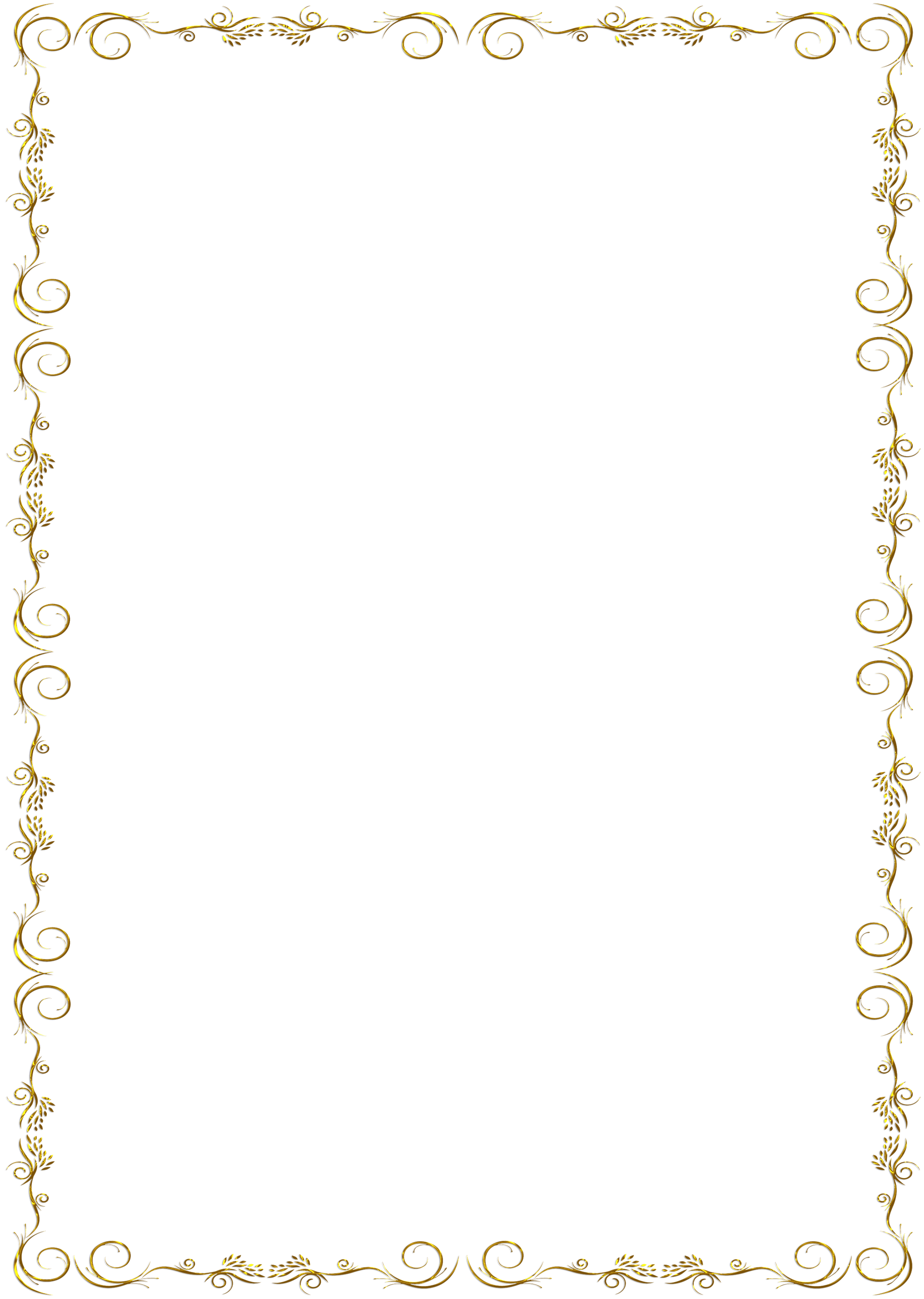 Сказки для взрослыхСтихотворенияРазве сказки нужны только детям?Сказки взрослым гораздо важней!Александр Моисеевич Городни́цкий, доктор минералоги́ческих наук, бард, поэт, телеведущийНа солнечной поляночкеНа солнечной поляночкеКузнечи-чик сидитИ на людей внима́тельноИ весело глядит.За кустиком поёт самозабве́нно,Стреко́чет, как, заве́денный волчо́к, Невидимый, как жизнь обыкнове́нный,Невзра́чный и задумчивый сверчо́к.О чём поёт, нама́явшись с уста́тку,Что голосом своим зашифрова́л?Кому он сердце дарит без остатка?..Сверчи́ху к кузнецу́ приревновал?Всё может быть…                            Кузнечик одинокий,В свои «пять лет»                        он уже взрослым стал.«Семью́» ногами удивляет многих,На нижних две совсем недавно встал.На голову он шляпу нахлобу́чил,На шею чёрный галстук повязал,А пуговиц – по две… Вот отчебу́чил!..И ленточкой коробку обвязал.В руке букет, а на ногах штибле́ты,Жилет и брюки – всех он превзошёл!Глаза – две изумру́дные конфеты…Таким он на свидание пришёл.Стоит и ждёт на солнечной поляне.Он три часа одну сверчи́ху ждёт,И радость ожиданье не обманет:Сверчиха из-за кустика идёт.Сияет её шко́дная ухмы́лка,Не гаснет озорство́ в её глазах,И говорит она довольно пы́лко:«Я так люблю тебя, что просто ах!»15.01.2009Зимняя сказкаНовогодний рассвет -Облака вдали розовеют,Будто на картинке…Сюсай, японский поэтСеребрится снег на е́ли,Красит нежностью заря,Снегири на ветки сели,Меж собою говоря,Поклевать калины горькой,Тайны леса рассказать…Двум оленям на приго́ркеНадо силу показать.Стайка птиц переживает:Чьи здесь свалятся рога?Олени́ха разнима́ет:«Прекрати́те-ка пока,Новый год начните мирно,Вон охотничек идёт,Скроемся весьма́́ акти́вно – Он нигде нас не найдёт…Мы же Новый год отметим,Дружно веток пожуём, Планы новые наметимИ счастли́во заживём!..»Олениха была умной,Знала всё наверняка́И под птичий го́мон шумныйВ лес оленей увлекла.Только ёлочка осталасьВсе дороги сторожить…Сказка мне не показалась, Просто надо сказкой жить.26.11. 2008 Снежная реприза(то есть шутка)Проснулась утром – всё зали́то белым,И в комнате моей светлы́м-светло,А за окном на вязе очень смелоЦветы магно́лий расцвели давно.Мне белой розой ивушка кивает:«Привет, родная, новосте́й полно…Глазам не веришь? А вот так бывает,И у меня сегодня роль в кино.Снимаюсь фо́ном - белою берёзой,Мне режиссёр сцена́рий подарил.Он говорит: «Не жди уже морозовИ зрителей пейза́жем покори».Но я тебе хотела показаться,И с вязом надо переговорить:В кино давно мечтала я сниматься…А кто не хочет? Что уж говорить!»Я отвечаю, видя её розы:«Ты – ивушка, прошу, не забывайИ никогда не становись берёзой…А жизнь артистки далеко не рай!»«Считаю, ты меня благослови́ла,Но без меня, смотри, не уныва́й.Я всё запомню, что ты говорила,Меня зовут, хозяюшка, бывай!..»А вяз со мной не думает прощаться,Магнолию мне бросил на балкон:«Не уходи, позволь мне пообщаться,Цветок мой подними», - промо́лвил он.Я подняла́ подарок друга-вяза -Невероя́тной сладостью пьяни́т!«Я не дарил тебе цветов ни разу,Прости меня», - мой друг мне говорит…Вдруг воробей уселся на карни́зе,Чирикает: «Хозяюшка, очнись!Заканчивай ты снежную репри́зу,В реа́льность жизни снова окунись!»29.03.2009 ГолубкаГолубка вдруг уселась на карни́з.Ключи хватаю и сбега́ю вниз,Почтовый ящик ми́гом открываю – Письма́ мне нет: Изра́иль отдыхает,А также Петербу́рг, Калинингра́д – Там каждый сам себе чему-то рад…Или голубка рано прилетела?..Сегодня ветер, вот она и селаПочистить перья, у стекла погреться,В окно мне заглянуть и осмотре́ться.Так любопы́тно глазик свой скоси́ла,Как будто бы простить её просила.Стою́, её покой не нарушаю,Любуюсь опере́ньем на груди,Голубка смотрит, словно утешая:«Письмо придёт, немного подожди,Пока Израиль разведёт черни́ла,Там в Мёртвом море мёртвая вода,А ну́жную всегда везут из Ни́ла – Вот там живая, чистая вода.Конверты купят, подберут бумагу, Оты́щут время что-то сочинить, Ведь для письма́ нужна ещё отва́га...Надеюсь, ты ула́вливаешь нить?»Вот так она со мной поговорила,С тропинки сказки так и не свернув,На удивленье озорно́ кивнула,Мне на прощанье крыльями взмахну́в.08.11.2008Ивушка и яМне почему-то вечером грусти́лось,Но, волю сжав в свой маленький кулак,Я сочиню, что никому не снилось,А вы потом гада́йте, что и как.Придумаю, что ива – моя дочка, А вяз – её нежне́йший фавори́т,Об их любви пове́даю всё точно,И он мне то же ночью говорит…Вдруг снег мою красавицу осы́пал,И белой розой веточки цветут…Судьбою случай жить нам вместе выпалНе где-нибудь в лесу, а рядом, тут.Как часто я красавицей любуюсьИ даже ночью рядом постою…Вот говорит мне ивушка, волну́ясь:«Как ты сегодня здесь, в своём краю?Не разрывай на части свою Душу,Воспринимай спокойней жизни яд…Погода нашу дружбу не разрушит,А сильными нас каждый видеть рад.Запомни одну и́стину простую:Повеселее в этой жизни будь…Сейчас попу́тно с вязом потолку́юИ подскажу ему́ я верный путь.А ты иди, тебе пора обедать,Но на письмо ответить не забудь,О нас с тобой однажды всем поведай…Покой твой стерегу́. Целую. Будь!"29.03.2009 Вербное воскресенье 12 апреля 2009 годаВоскресенье. Нынче праздник ивы,Ве́рбочка цветеньем изумля́ет,Птицы своей стаей говорли́войИвушку чудесно оживля́ют.Почки вя́за вздулись запяты́ми,К иве он протягивает веткиИ словами добрыми простымиК сердцу путь прокладывает метко.Вяз:«Здравствуй, ива, с Вербным воскресеньем!Я сейчас поближе к тебе встану,Вместе наслади́мся мы цветеньем…Восхища́ться я не перестану:Красота заметна издалёка,Арома́том сводишь ты с ума,Пчёлы окружают ро́ем лёгким – Ты им кружишь головы сама?..»Ива:«Очень рада вашему внима́нью,Благода́рна вам за поздравле́нье…Нынче я цвету по расписа́нью,Не вводи́те вы меня в смуще́нье!С птицами дружу я непреме́нно:Землю удобряют, веселят,Пчёлы окружают вдохнове́ньемИ стихи мне складывать веля́т.В жизни всё всегда рациона́льно:Каждый выполняет свою роль,И вопросов нет национа́льных…Помогаем, если тронет боль.Исполня́ем за́поведи свыше – Вы ведь тоже с Господом дружны́…Все мы ходим под единой крышей,И друг другу мы всегда нужны».Вяз:«Очень тро́нут глубиной общенья:При такой красе полна́ ума!..Этот новый метод обольще́ньяЗапатентова́ла ты сама?»Ива:«Что вы, су́дарь, мир давно не юный!Наша цель – необходимость жить,А Господь укажет путь разу́мный – Что прощать нам и кого любить…»Ангелы услышали беседу,В Небесах тихонько усмехну́лись…Время приближается к обеду.Кто прочёл, возможно, улыбнулись.12.04.2009 Первый весенний дождьЧто так «плачешь», ивушка-красавица,Бусы слёз на ветви наниза́ла?Что тебе сегодня не понравилось,Может быть, осина что сказала?Плечи вниз бессильно опустила,Вздра́гивают кончики ветвей…Чем тебя обидела осина – Видно, надо расспросить у ней?Ты всегда и всем со мной делиласьИ была душевною подругой, Я же за тебя всегда молилась – Так и жили дружно друг для друга.Может быть, родня́ тебя забыла?Ты в ответ киваешь головой…Ладно, разберёмся, как там было,Только успокойся, я с тобой.Вспомни, как ты радовала сказкой,Весели́ла птичек и девчат,А сейчас не вне́млешь моей ласке,Даже «всхли́пы» слышу как звучат.Ивушка, родная, я же рядом,Им там глазки некогда подня́ть.Успокойся, милая, не надо,Я прошу, суме́й меня поня́ть!Да, вчера мне бабушка звонила – Я писала о твоей судьбе – Мы с ней так тепло поговорили…От родни́ большой привет тебе!Говорит, народ там за́нят жутко,Замота́лись, бедные, вконец.«Жизнь не рай – ты помнишь прибау́тку? - А терно́вый тя́гостный венец».Что ты улыбаешься – не веришь?Там родне бы помнить о себе…Время подойдёт – и ты поверишь,Что бывают радости в судьбе.Три открытки, видишь, подарили,Там, где розы, снег и виноград?Поздравлений в них наговори́лиДа на полке вы́строились в ряд…Знаешь, что придумала Динуля?В до́лларах прислала перевод,Да, прислала, я не обманула…Что ты шепчешь? Так бы и весь год?Думаю, наха́льничать не надо:Скро́мность украшает короля́.«Благодарность – лучшая награда», –Слышишь, это шепчут тополя́.Где же твои слёзы-бриллиа́нты,Отряхнула? Вот и молодец!Ах, тебя позвали музыканты…У печали есть всегда конец!22.04.2009 ПариСнег в апреле после ранней Пасхи,Анома́льно ре́дкостной жарыВдруг пришёл, раскрашивая краской, – У весны он выиграл пари́.Пи́ки скал наутро поседе́ли,Зелень кедров снег не побелил,Сопки кучеря́во приоделисьНа японский северный мотив.За туманом горизо́нты скрыты,Весь пейзаж загадкой говорит,Но душой весёлой и открытойИзумру́дом ивушка горит.Каплями снежинки нанизалаИ на вяз поглядывает томно:«Нам зима характер показала,Я давно такой весны не помню…»Прикосну́лся вяз до ивы тонкой,Нежно ствол ветвя́ми обвива́етИ целует свою иву звонко:«Знаете, в природе всё бывает!»22.04.2009 Цветение вязаВяз под окном стоит уже нарядный:Все веточки в зелёненьких шарах,Теплу́ поверил в мае безогля́дно,К вершине гонит сок на всех пара́х.Мали́новка на веточки садится,Выводит трели кра́ше соловья…Ветвистый вяз для гнёздышка годи́тся,А тре́ли слышим ивушка и я.Голубка к вязу си́зая летает,Рассказывает новости в миру́,Он в облаках с ней иногда вита́ет,Мечту обро́нят – я и подберу.Решил вяз с ивой на́ море собраться,Смотрю, считают вместе капита́л,Он сумочку паку́ет – рад стараться:От зимушки поря́дочно устал.Но воробьи упрямо возражают:Вяз мушками накормит их всегда,Они его безу́мно обожаютИ не считают разницу в годах.Надумал вяз ко мне вдруг обратиться:«Давай, хозяйка, рядом с нами будь,Если идея для тебя годи́тся – Бери свой термос, шляпу не забудь!..»Так и живём мы и в ладу́, и в мире,Совет даём и делимся мечтой,И звуками одной небесной ли́рыСердца мы наполняем красотой.05.05.2009Сакура и форзиция, или Урок этикета(инцидент)В моём саду почти что под окошкомФорзи́ция и са́кура цветут,И диало́г, как будто понаро́шку,Красавицы между собой ведут.А я случайно оказалась рядом,С утра их полила́ живой водой,За сакуру вдруг зацепилась взглядомИ слышу разговор я вот такой:«Форзи́ция, ты что вообрази́ла,Что лучше всех в хозяйкином саду?И жёлтым цветом ветви нарядила – Считаешь, пчёлы так быстрей найдут?Стоишь, как бестолко́вый одуванчик,Цветы – помельче, запах – никакой…Весной с пио́ном завела романчик,А он всегда мечтает о другой!»Форзиция спокойно отвечает:«Неве́рно вы поставили акце́нт…Я приглашаю вас на чашку чая – Исче́рпан будет этот инциде́нт.Сейчас ваш вид, дово́льно уже  гро́зен,Но как прекрасен розовый наряд!..Характер, правда, очень уж несно́сен – Об этом и соседи говорят.К такой красе́ и царственной оса́нкеСлегка добавить надо интелле́кт.Тогда вы попадёте в свои санки – Получится совсем другой эффе́кт!»Я подошла и встала между ними,И каждой протянула свою руку,А вместо слов искусством пантоми́мыИм показала доброты науку.Я очень низко поклонилась каждой,Воздушный свой послала поцелуй,Потом прижала к сердцу руку дваждыИ пальцем погрозила: «Не балу́й!..»С тех пор мой сад всегда благоуха́ет,Вам без улыбки мимо не пройти,Но ни одна Душа не понимает,Как удалось мне компроми́сс найти.13.05.2009Белая берёзаНачало лета радость нам приносит,Даря́ всем неба синь над головой.Стоит берёза, кажется, что просит:«Не уходи, побудь пока со мной.На кро́ну глянь и восхити́сь узором,Погладь мой ствол усталою рукой,Отдай свои печальные уко́рыИ Душу мне немножечко раскрой.Не бойся, нас с тобою не услышат:Народ всё больше занят лишь собой…Ты, говорят, стихи для деток пишешь?Так ты поэт – тогда горжусь тобой!»«Не так чтоб очень, милая берёза,Стихи – слеза изра́неной Души...»«И я о том же – подари мне слёзыИ полной грудью рядом подыши.Пройдись вперёд по га́ревой дорожке,Там сирень тебе цветами машет,А рядом вяз всё кланяется в ножки,Гопака́ вокруг сирени пляшет.А клевер с интересом наблюдает,Все ароматы травам отдаёт,Цветением лужайки покоряет,По их ковру рисунки создаёт…»«Спасибо вам, пушистая берёза!Смогла в момент нелёгкий поддержать – Мне стало легче, и исчезли слёзы…До скорого, мне надобно бежать!»02.07.2009 Предсказание перемен, или Детская площадкаНа Запад я глядела одино́ко,Сердце жутко разъедала соль:«Ох, родные, как же вы далёко…Расстоя́нье – ожиданий боль!Спрашивала ивушку и вяза:«Как теперь надежду оживи́ть,Как судьбу мне уберечь от сгла́за – Может, в сердце чип какой вживи́ть?»Ива с вязом ветками качали:«Хватит об уше́дших горевать!»Мне советы добрые давали,Чтоб могла спокойно засыпа́ть.Предсказа́ли: «Будут перемены,Станешь веселее скоро жить,Для тебя за эти переменыМы готовы головы сложить!»Вскоре так оно и получилось:ЖЭК деревьям «головы» равня́л,Ветерком опилки разносились…На земле вяз ивушку обня́л.В сквере вдруг расчистили площа́дку,Жёлтеньким забором обнесли,Вдоль стоят скамейки по порядку…Ко́мплекс для детишек возвели́!И теперь с утра до поздней ночиСлышу я весёлый смех ребят,А резвиться нравится им очень!На скамейках взрослые сидят.На Душе заметно потепле́ло:От детишек глаз не отвести!Вот и перемены, как хотела…Ивушка, любимая, прости!Умоляла хоть тебя оставить,Не терза́ть железною пилой,Чтоб твою красу́ и дальше славить – Мне в ответ качали головой.Я дождусь, когда протянешь ветки,Будешь снова радостно цвести…Предсказанье ваше было метким,Не сумела только вас спасти.На стволах осталась пара веток,Отрастёт ваш сказочный наряд…Любоваться мне игрою деток – Как они надеждами паря́т!25.09.2009 Осенняя любовьНа сопках золото с багря́нцемТанцуют вальс «Осенний сон»,Рябина радует румя́нцем,А вяз мой в ивушку влюблён.Она ещё не золотая,Играет зе́ленью листвыИ от призна́ний вяза тает – Да разве не слыхали вы?Он шепчет на́ ухо и взглядомЛаска́ет стройный нежный стан,Стои́т он в полуме́тре рядом,Но вот смеле́й ещё не стал:«Краси́вей осени примо́рскойВам на земле не отыскать:Таких пейза́жей нет замо́рских…Нельзя сейчас спокойно спать!Рябина этого не знает:У ней всё клёны на уме,В других объя́тьях утопа́етИ дарит ягоды зиме.А ели, кедры – те надме́нны,К звезде всегда устремлены́…Конечно, смотрятся отме́нно,За ними нет иной «вины».А вы мне с юности дорожеКрасы́ засне́женных берёз,«То вы добрей ко мне, то стро́же – Но вы достой́на моих грёз!..»И как око́нчиться «поэме»,Вяз сможет ивушку обня́ть?..Разгадки нет у этой темы:Отве́тных чувств не всем поня́ть!03.10.2009 Дарственная надпись…Но светлый образ милыйСпасут, быть может, чёрные чернила.Уильям Шекспи́р (1564 – 1616), английский поэт и драматургПришла по объявле́нию в квартиру:В связи́ с отъездом продавались вещи.Попался мне двухто́мник очень милый – Поэтов русских за полвека ве́стник.Чудесный сборник, две большие книгиПо пятисо́т, наверное, листов.Не прочитать такую книгу ми́гом,К поэзии ты если не готов.Я открываю плотную обложку,И взгляд упал на да́рственную слева:Стояли буквочки на твёрдых ножках,Все вы́писаны, будто королевой.Смотрю: «На память Диме ГорбачёвуО временах давно мину́вших дней.Пос.Те́тюхе, июль полставосьмо́гоОт Аннушки», - мол, вспоминай о ней.А Дима был хозяином квартиры,Не стало вдруг – сорва́лись тормоза́…Жена Мария – та ещё «зади́ра» - Стоит молчит, поту́пила глаза.Мария память мужа не хранила,Не уважала юности любовьИ, может, почём зря его кори́ла,А он молчал, нахму́ривая бровь…И мысли мои к Небу вдруг взлете́ли,Я вижу Диму с Аней на руках:Они вдвоём на о́блаке сидели,И жизнь для них писа́лась словом «Ах!»Я поняла́: здесь Аннушка причи́ной,Она Дима́на в Небо забрала́,Сейчас живут Там весело и чи́нно,А чувства их – до солнышка скала́…Ушла я с книгой, изуми́вшись диву,Мне захотелось как-то их сбере́чь…Я буду помнить Аннушку и Диму,А их любовь стихом своим стере́чь.24.11.2009 Из зайцев – в ежиВ одном лесу задумались все за́йцы:Вот почему мы стали плохо жить?За нами вдруг гоняются нана́йцы,И волк сосе́дский перестал дружить.Решили зайцы: пусть подскажет фи́лин,Советом птица сможет поделиться:Живёт сто лет и множество изви́лин, -Вот у кого всем надо бы учиться.Пришли зайчата, постучались лапкой,Ответил мудрый филин: «Заходи,Привет, зайчата! Я вздремнул тут сладко…На стол пробле́му быстренько «клади»!»Спросили зайцы: «Как нам стать бога́че,И жизнь всем зайцам как-то приподня́ть?Как спра́виться с нелёгкою задачей, -Скажи нам, филин, чтоб смогли поня́ть».И мудрый филин зайцам отвечает:«Вам надо просто ёжиками стать!»Его схватили, весело качают:«Теперь спокойно в но́рах будем спать!»И… поскакали быстренько по полю,Им надо в жизнь иде́ю претворя́ть,И проявить недю́жинную волю,Но…Спросить забыли, ка́к ежа́ми стать.Решили зайцы к филину вернутьсяИ уточнить «програ́мму по ежу́»,И филину пришлось тут улыбнуться,Ответить за́йцам: «Это не скажу,Ведь я страте́г, а ваше дело думать.Я дал вам цель и обозначил ве́ху,У вас в мозга́х гудят та-ки́-е шу́мы…Решайте сами всю эту поте́ху!»И зайцам ничего не остаётся, Как продолжать всё так же трудно жить,Пусть про богатство в песенке поётся,А зайцам надо жизнью дорожи́ть!30.11.2009 Два монахаНевозможно договориться с Богом, если ты не помогаешь бли́жнему. Би́блияСегодня я хочу вам о мона́хахУслышанную при́тчу рассказать,Об их кано́нах и напрасных страхах,И случай как урок вам препода́ть.Послал игу́мен юношу и дедаСнести́ письмо в соседний монасты́рь,Велел вернуться ра́зом до обедаИ принести на греческом псалты́рь.Служи́вые монахи помоли́лись,Поцеловали свой нагру́дный крестИ по тропинке тенью устремились – Мелькали только кустики окре́ст.А накануне – не сказать чтоб сильный – Но дождь прошёл, тропинку развезло́,И пот с их лиц потёк уже оби́льный,И юноша упал тут, как назло́.И вспомнил он свою родную маму,Воскликнув только: «Ух ты, ё моё!»Вдруг о́ба видят пожилую даму,И ре́ку, и течение её.И понимают, не пройти той даме:Её тече́нье может просто сбить…Взял на́ руки старик её, как маму,Успел подумать: «Так тому́ и быть!»И вброд пошёл через лиху́ю ре́ку,Ту даму даже страх не посетил:Господь помог монаху – человеку,Дед на́ берег старушку опустил.И дальше в путь монахи поспешили,А молодой стал деда укоря́ть:«Вы, видно, о запре́те позабыли:Нельзя нам даже гла́зом «пострелять».Дед ответил:«Я перенёс – на берегу оставилДа сразу же о даме и забыл.Ты до сих пор «несёшь» её вне пра́вил. Скорее, ты кано́ны позабыл…»Смысл этой притчи всё на место ставит:Господь вели́т что до́лжно совершать.Когда добро в Душе досто́йно пра́вит,И Го́споду не надо угожда́ть!08.01.2012 Кто там?Хвала Творцу, что мне Послал любовь такую.Хвала возлюбленной,Открывшей мне Творца!Ада́м Мицке́вич (1798 – 1855), польский поэтДружили два весёлых человека,Она весной двадца́тою цвела,Ему же было уже че́тверть ве́ка,Но сила притяже́нья их свела́И посели́ла в сердце дар бесце́нный,Когда ещё не знаешь про любовь,Но мир воспринима́ешь этот бре́нный,Как радугою по́сланную новь.По вечерам они всегда встречались,Бродили по алле́ям и садам,Цветущих яблонь веточки качались,И улыбался в Небесах Ада́м.Но вот однажды он её зажда́лся,Она сегодня так и не пришла,И парень по аллеям замета́лся:Где спряталась, куда она зашла?Уж ночь постла́ла бархат покрыва́ла.Луна тоскли́вым смотрит фонарём…Дога́дка сердце юноши скова́ла:Отны́не рядом им не быть вдвоём!Проходит год. От юноши осталисьОдни большие ка́рие глаза.Когда они тоскою исстра́дались,Пришёл конверт с местечка Уаза́.И был там только адрес прожива́нья:Квартира, дом на улице Дрюо́н…Перехвати́ло радостью дыханье – Не помнит, как примчался на перро́н.Вагон от скорости по сторона́м качало.Все пассажи́ры спали по местам,А сердце его бе́шено стучало:Ещё чуть-чуть – увижу её там!Взлета́ет на этаж быстрее ла́ниИ нажимает на дверно́й звонок,Из-за двере́й, как ве́тра колыха́нье,Вопрос: «Кто там?» услышать парень смог.Дыхание волне́нием зажа́то,Лепе́чет еле слышно: «Это я!»Никто не открывает двери «хаты»,Опять звони́ть решает он, друзья.Повто́рно слышится вопрос знакомый,Но дверь закрыта, а в руке цветы,Опять звони́т и, смелостью влеко́мый,Вдруг закричал он: «Слышу! Это Ты!»И двери сами сразу распахну́лись,И в ви́хре ру́со-золотых воло́сОна в дверно́м проёме улыбнуласьИ задала́ всего один вопрос:«Как отыска́л, ведь я же не писала?!»Он из кармана что-то достаёт – В руке бумага чистая лежала…Но сердце парня радостно поёт!Одной рукой он протянул цветочки,Другой за плечи милую обня́л…Пора и нам, друзья, поставить точку:Вопрос: «Кто там?» Всевы́шний уже снял.09.02.2010 Гость…Веселье все делить готовы,Никто не хочет грусть делить.Михаил Юрьевич Лермонтов (1814 – 1841), русский поэтОдино́кий сверчок, как ты в гости попал?Нас зима ещё держит в объя́тьях,Март капе́лями к крышам ещё не припа́л,Ещё спят светлячки́ и собра́тья.Не подумай, сверчок, я тебя не гоню,Поживи, расскажи, что ты видел,Мы поближе присядем к теплу и огню,И тебя здесь никто не обидит.Гость:«Не случайно решил я к тебе заглянуть,Пусть не будет тебе одино́ко,Постарайся беседу стихами вернутьДа послушай немного мой стрёкот.Как так вышло, что в жизни я всех потерял,Хотя пел им нежней и краси́вей?..Я не смог убедить тех, кого уверя́л,Что со мной они станут счастли́вей.Может, где-то они не смогли услыхать,Перспекти́вы им не было видно,«Целину́» их Души не сумел распаха́ть – Мне за них теперь больно, обидно…»Понимаю тебя, одинокий сверчок,Как похожи с тобой наши су́дьбы!А теперь успокойся, ложись на бочок,Я спою – тебе надо уснуть бы:«Одинокий сверчок, не трудись по утрам,Лю́дям хочется сна и покоя,Не достро́ен природой твой пе́вческий храм:Песни любят другого настро́я».04.03.2010 Сакура расцвела!В Японии сегодня…Вы слыхали?Неу́жто вы не знаете совсем?Утром нам по радио сказали,Чтобы ясно было в мире всем:Са́кура сегодня распусти́лась!Залила́ всё розовым вокруг.Накану́не как бы вся светилась,Расширя́я восприя́тья круг.Сакура зовёт: «Поторопи́тесь,Посмотрите, как прекрасен мир!Взглядом к Фу́дзи молча вознеси́тесь:Снег на шапке, у подно́жья пир».Весь народ ове́ян восхище́ньем,Ветерок колышет шёлк одежд…От цветов исходит очище́ньеОто всех несбы́вшихся надежд.К сакуре протягивают руки,И моли́твы слышатся слова́,Каждый отдаёт ей свои му́ки…Жизнь опять прекрасна и нова́!21.03.2009 Лечение смехомСветлой памяти Григория Изра́илевича Го́рина (1940 – 2000), настоящая фамилия Офште́йн), писателя и драматургаКогда Григорий был ещё студентомИ практику на «ско́рой» проходил,Однажды рассмешил таким моме́нтом,Который сам рассказывать любил.На «скорую» вдруг поступает вызов,Зовут помочь «бабулечке с котом», Как будто у неё какой-то вы́вих…Но практикант всё вы́яснил потом.Вот как медбра́т стучится он в квартиру,Его встречает мама малыша,Он улыбнулся мальчику-зади́реИ выслушал мамашу не спеша:«Бабуля наша перед сном зевну́ла,Да так, что че́люсть выскочила вдруг…»Тут мысль у Гриши молнией мелькнула,Что, к у́жасу, он бабушке не друг.Про челюсть им ещё не задава́ли,И Гриша от волне́нья аж вспоте́л.Решил бежать от этого прова́ла:Он навреди́ть бабуле не хотел.Но отступать не очень-то удо́бно,Решил он подета́льней расспросить,Поговорить о че́люсти подро́бней,И инциде́нт, быть может, разрешить.И вот пода́ли Грише стул стари́нный,Чтоб смог он рядом с бабушкой присесть,Он мимо сел, упал к доске ками́нной,Смахнув графи́н и всё, что рядом есть.Компа́ния в моме́нт расхохота́лась,А бабушка смеялась громче всех…Испуганная кошка заметалась,Спаса́ясь от неча́янных поте́х.Наш Гриша с по́ла быстренько подня́лся,На бабушкину челюсть он глядит…И сам потом он долго удивлялся,Что челюсть там, где на́добно ей быть.От смеха челюсть впра́вилась на место,И бабушка его благодаритИ с дочкой провожает его вместе,И ласточкой по лестнице пари́т…В журнал учёта юноша запишет:«Вывих челюсти. Лечили смехом…»Впоследствии он много пьес напишетИ станет знамени́тым человеком!17.03.2010Раненая ивушкаМилой моей ивушке отпили́ли крону,Подойду я к дереву и руками трону,И смахну обиду своей тихой лаской:«Потерпи немного, будет всё прекрасно.Отрасти́шь ты веточки, выпустишь листочки.Будем мы беседовать, словно мать и дочка.Ты расскажешь, ивушка, что пришла весна,Под луной кому-то нынче не до сна…Две остались веточки, словно две руки,Не достать их деточками: больно высоки́.Ты помашешь веточкой в ве́рбный выходнойИ секрет осо́бенный скажешь мне одной.Зазвенят пуши́стики, как из серебра,Снова пожелаешь мне радости, добра…Залюбу́юсь ивушкой, улыбнусь: «Привет!»Встанет солнце ясное – заискри́тся свет!» 28.03.2010 МушкаОдин человекИ одна случайная мухаВ большой гости́ной…Кобая́си И́сса (1769 – 1827), японский художник и поэтВесною выхожу я на балкончикЛюбимую Кисо́ню покормитьИ в уголок поставить свой вазо́нчик,Чтоб в спальне место мне освободить.Дверь за собой прикрыла я непло́тно:Своей Кисоней очень увлекла́сь,И му́шка залетела вдруг охотно – Одна такая шустрая нашлась! Сначала я её совсем не вижу:Она уселась где-то в вышине,Надеясь, что её я не оби́жу…Пото́м она понравилась бы мне.А к вечеру-то мушка осмеле́лаИ мимо носа начала́ летать,Вставать с дивана я не захотела,Но завтра я смогу её поймать.Проходит ночь, и утро наступает,Я у окна заду́мчиво стою,Тут маленькая мушка подлетает – Как не боится, что её убью?!Вдруг голос слышуслабый, ненату́жный:«А можно у тебя я поживу?Ты не горю́й, кормить меня не нужно,Я на цветочке в спальне посижу.Тебе со мною будет веселе́е:Родня́ тебя не балует звонком…Вдвоём-то жить намно́го потепле́е,Ну а летать могу под потолком…»Я голосу ничуть не удивилась:Моя Кисоня тоже говорит…С соседкой-мушкой я уже смири́лась:Пусть над цветами у меня пари́т!Вот и живём мы – я и мушка,И наступила в жизни благода́ть,Она права: как мало в жизни нужно…Весна пройдёт – мы лета будем ждать!27.04.2010 Две радуги«Красный, синий, голубой – Выбирай себе любой!»Уходит туча – плачут по ней крыши – Уносит свой всклоко́ченный наряд,Мы шёпота дождя уже не слышим,За тучей видим – ра́дуги горят!Да как горят, такое нам не снилось,И разве можно это описать?!Весна двойно́ю радугой яви́ласьПриме́той нам о лете рассказать.И солнце в удивле́нии зави́слоНад гре́бнем гор в паде́ньи с высоты,А в голове роя́тся чу́да мыслиОт этой уника́льной красоты:На радуге ногами я болтаю,Заливаюсь серебри́стым смехом,А радуга, красивая такая,Отвечает разноцве́тным э́хом…Уходит туча, радуги уводит,И вслед летят восто́рги наших Душ…Лишь солнце отраже́ние находитНа зеркала́х подаренных нам луж…Весна же предрекла́ сухое лето:«Жара и влажность будут так давить,Как за полве́ка раньше было это,Когда Э́́ль-Ни́ньо стал тепло дарить».22.04.2010Это чей?Я присяду скромным махао́ном,Пропоёт мне песенку ручей,И вздохнут дрема́вшие пио́ны,А клема́тис спросит: «Это чей?»И зашепчут ландыши жасми́ну:«Появился здесь издалека́…»Роза гордели́во выгнет спину:«На поми́не бабочка легка!»Подожду, пока откроет двериГлавная хозяйка очага́:Я в гостеприи́мство её верю…Вот она!.. Цветочки, всем пока!Подставляю щёчку на три ра́за:«Дайте также вас поцеловать…Ах, мечта – прекрасная отра́да – Долго встречи обещала ждать!..Но прошли цикло́ны невезе́нья,Отступили жу́ткие шторма́,Снова жизнь мне дарит вдохнове́нье – Вот и прилетела к вам сама!»03.02.2011 Снежана(снежная баба)Я весёлую Снежа́нуОбняла за та́лию,У неё пари́к из ке́дра,Юбка и так да́лее.Эроти́чна, симпати́чна,И глаза из желуде́й,Шишкой носик преотли́чный,Чтоб заманивать людей.Бересто́й сверкают губки,И улыбка во весь рот…Я стою́ и ска́лю зубки,А Снежаночка поёт:«Приезжайте ко мне в гости,Я вас быстро вы́лечу,Обогре́ю ваши кости – Всё вам будет по плечу́!Я такая скла́дная,Белая, нарядная,Ручки мои – палочки,Ёлочки-мота́лочки!Кто меня однажды тронет,Не забудет никогда,Я сижу на снежном троне…Я вам нравлюсь? Вы мне – да!»03.04.2011Разговор с бабочкой непарного шелкопрядаНе поня́ть, на кого ты похо́жа,И усы, как анте́нны, торчат,В пухе вся твоя жирная кожа,Угрожа́юще зубы «стучат».Всё объе́ла – берёзу и я́сень,Яблонь ветки – парад наголо́…И пото́мок твой очень опасен – Чёрных гу́сениц липкое зло.Словно де́мон, вращаешь глазами,Увели́чишь тебя – жуткий страх!Воробьи не клюют тебя сами…Ко́кон лепишь на наших домах.Ишь, расселась, считаешь, красива?Замерла́ и позируешь, глянь…Ты наше́ствием зло приносила,Урожа́и съедала ведь, дрянь!Мы тебя прогляде́ли однажды:Посчита́ли, не вы́жить у нас,Залетела втори́чно отва́жно…Соки листьев ты пьёшь, словно квас.Погоди́, вот оты́щем упра́вуИ начнём тебя дружно гноби́ть,Подберём мы такую отра́ву,Что тебе у нас больше не жить!23.08.2014 Жизнь хороша!Перепла́вить бы все неудачи в золото…  Вот бы наш народ разбогател!Жил-был король на не́котором царстве,Он мало пра́вил, но людей любил,Одна́ко без удачи в госуда́рствеЕго народ безра́достным ходил.И долго думал молодой прави́тель,Как в государстве радость возроди́ть,Вот бы нашёлся умница-вои́тель,Чтоб жизнь народа как-то изменить.Но сам придумал и сказал народу:«Я радика́льно вам решил помочьИ выдам зла́то, начиная с года,Чтоб ваши неуда́чи превозмо́чь».Тут бросился народ к воро́там за́мкаИз неудачи золото «ковать»,И малышей вели с собою мамки,Чтоб золото могли на них давать.В стране пошли большие переме́ны:Народ давай по ми́ру разъезжа́ть,Для армии уже не стало смены,И не́кому в дорогу провожать.Как быстро опусте́ло государство!Теперь печа́льным сделался король:«Вот как рефо́рмы повлияли в царстве…Придётся переделывать паро́ль!Пускай вернутся все – и стар, и мо́лод.Я вместо зла́та радость им верну́И утолю́ их изнача́льный голод – Все неудачи в счастье оберну́!»Решил народ до до́му возвращаться:Поверил молодому королю…Все стали с неудачами прощаться,Друг другу говорить: «Я вас люблю…»И был один – он никуда не рва́лся,И неудачи были все при нём,От золота он сразу отказался…Народ подумал, он роди́лся пнём.А он хранил в себе всё то, что про́жил,Не пре́дал Родину, что так любил,И вот, когда всё это подыто́жил,Он по́нял: неудачи победил!И одоле́л изве́чное сомне́нье:Как ему быть, кого теперь любить?..Он сделал вывод: жизнь – это стремле́ньеДерза́ть, мечтать, любимых не забыть!И молодость в груди его стучала,Желанием напо́лнилась Душа,А для него всё это означа́ло,Что жизнь-то бес-ко-не́ч-но хороша!..И королю яви́лось открове́нье:Пробле́мы в царстве лучше не решать,Пусть жизнь сама привносит обновле́нье,А он пойдёт… редисочку сажа́ть!15.04.2015 Душа любовью вечно дышитПусть подскажут вам эти страницы,Как вам плакать и чем вам гордиться.Уи́льям Шекспи́р (1564 – 1616 гг.), английский поэт и драматургВоспоминания, как лунные лучи(вместо вступления)Воспоминания, как лунные лучи, и мы делаем с ними всё, что хотим.Боб Да́рин (настоящая фамилия Кассо́то), американский композитор и певецВоспомина́ния, как лунные лучи.От правды ложь попробуй отличи:Границы хроноло́гии размыты,И аргуме́нты, фа́кты позабыты.Задачи памяти и времени различны,Не раз мы убеждались в этом лично,Но ощущение эмо́ций не забыть,И невозмо́жное возмо́жным может быть.Нахлы́нут вдруг эмоции приливом – И блеском страз играют переливы,Волнение и радости нака́тВ воспоминаньях – солнечный закат…Вот я стою́ наедине́ с луною,И нет различий между ней и мною:Свет отражённый ран не согревает,И память от обиды не спасает.Когда к луне глаза я поднимаюИ мыслями я спутнице внима́ю,То вижу жалость, сдвинутые бровиИ добрый взгляд родных моих по кро́ви.Вот мама мне сказать о чём-то хочет,А Ло́рочка насме́шливо хохо́чет:«Ты что, сестрёнка, там опять раски́сла?Отсюда вижу «хвостик» твой пови́слый,Рыдать и плакать надо бы кончать:Пришла пора и вну́чку покачать,Давай-ка соберись быстрее в гости,И растряси́-ка лучше свои кости!Да подъезжай к Мари́ше и Диа́не…Что? Денег малова́то на кармане?Ну подожди, когда билет опла́тят…А вот грусти́ть тебе, одна́ко, хватит!»Павлу́ша мне протягивает руку:«Вы тётя Люда, бросьте свою му́ку,Давайте побыстрей мозги́ включайтеИ папу за границей навеща́йте: Он что-то сильно обо мне скуча́етИ в мыслях часто вас уже встречает…Вы папу убеди́те энерги́чно,Что был я сыном у него отличным,Что с детства папу просто обожа́л,Когда его не слушал – обижа́л.Он иногда со мною не справлялся,Но бит я не был, как бы ни кривля́лся.Вы многое обсу́дите с ним лично:Он у меня мужик вполне приличный…», -И фразу эту Павлик прокричал,Закончился обще́ния причал…Вот так луна порой на нас влияет,Зага́дочным конта́ктом наделя́ет…Воспоминания, как лунные лучи.От правды ложь попробуй отличи!22.01.2008 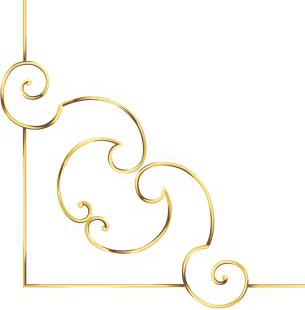 Памяти моих родителей посвящается…Надежда Александровна Ращенко(27.08.1926 – 12.05.2000)Николай Петрович Ращенко(24.04.1926 – 20.01.1974)Прощайте, вишни!Цветенье ваше мой путьТеплом согреет.Ма́цуо Басё (1644 – 1694), японский поэтМартовский снегЗа окошком ива распустиласьВ са́ване пушистом серебра,И невестой в марте нарядилась,Снег пошёл – и начала́сь игра:Закружил красавицу земну́ю,Руки ей отводит от лица,Шепчет: «Не мешай, я поцелую:Ты давно ждёшь снега-беглеца́».Любовалась я невестой-ивой,Как снежок к дивчи́не приставал…Это ж надо быть такой счастли́вой,Чтобы кто-то с неба целовал!Снег меж тем стоял сплошной стеною,В двух шагах ни зги не увидать,Словно встретился с мечтою неземно́ю,Чтоб её надеждой верной стать.Опустился тихо на колени,Голову – до матушки-земли…Замерла высокая Вселе́нная,Чтоб они счастли́вей стать смогли!24.03.2008ЛюбовьВесна звенит сере́бряной свире́лью,Снег за окном ещё слепи́т глаза,У ивушки пушистою капе́льюНавстречу солнцу тянется лоза́.Обня́лся нежный ветер с тонкой ивойИ шепчет ей загадочно слова:«Сегодня ты особенно краси́ва – Любви начнётся новая глава́.Дарю тебе легча́йшие серёжкиИ аромат весенних первых трав,Для ветки изумру́дную застёжку – Вот и скажи, что я опять непра́в,Что долго где-то вечером гуляю,Другим шепчу про ма́гию любви…Ты у меня одна, моя родная,Не веришь мне – свиде́телей зови.Пускай увидят нас вдвоём с тобою,Им сразу станет ясно всё без слов…Ничто не вла́стно над моей любовью,Никто не раскуёт её око́в!..»Вдруг замерла застенчивая ива,Подрагивают кончики ветвей...Нет в мире никого сейчас счастли́вей,Объя́тий крепче и любви нежней!08.03.2009 ПапаДавно пытаюсь написать о папе,Но только лист перед собой кладу́,Как начинаю сразу тихо плакатьИ ручкой в строчку всё не попаду.Отец!.. Тебя до боли не хвата́ло,До синих губ, иску́санных ногте́й!Когда судьба рвала́ и хохотала,То я рыда́ла: «Папа, пожалей!»Ты только раз во сне ко мне яви́лся:«Ты выйдешь за́муж», - так предупреди́л…Наверно, всё же за меня моли́лся,Чтоб будущий союз прочне́е был?Ах, папа, папа! Что нам помешалоТогда спокойно переговорить?!Как я тебя безу́мно обожа́ла!Как до сих пор моя любовь горит!02.05.2009Папина ПобедаСтоял воскресный тёплый майский день,От мамы вкусного обеда ждали,А папе с дочерьми́ играться лень,И он нам показал свои меда́ли.Смотрели мы на папины «игрушки»,И мой вопрос был, словно выстрел в ти́ре:«А где нашёл ты эти «погрему́шки»?»Мне было шесть, а Лорочке – четыре.Отец смотрел засты́вшими глазами,Вопрос неде́тский папу с то́лку сбил,Он говорит, чтоб слышно было маме:«Я на войне нашёл, ведь я там был!»И мамочка серьёзно отвечает:«Ты дочеря́м об этом расскажи,Пусть наши дети о войне узнают...Да шра́мы заодно́ им покажи!»К отцу уселись с Лорой на колени: «Скажи, нам, папа, а кого вы били?»А у отца на шее вздулись ве́ныИ желваки́ на че́люсти ходили.Рассказ папы:«Тогда мне было, дочки, девятнадцать,Красивый парень, сёстры уважали,Но в армии не стали «разбираться»И на войну таких, как я, послали.Вот с Украины вместе с эшело́ном,С оружием и техникой в чехла́х, -Все на Восток одной большой коло́нной,Мы едем с автоматами в руках.Нам выбрали пози́цию в дубо́чках,Должны заня́ть там новенький блинда́ж,В земле по крышу утопает точка…Япо́нца поджидая, входим в раж.А крыша блиндажа́ желе́зом кры́та,И в духоте́ нас стало в сон клони́ть,Сейчас на воздух выйти бы открытый,Но там японец может нас убить.И вдруг над са́мой нашей головою,Как будто стро́чит чей-то пулемёт,Тут мы перегляну́лись меж собою:Приказа нет: «За Родину, вперёд!»Сидим молчим, застыли и не дышим,Мне надоела эта духота́,Я на природу взял и всё же вышел - Козёл «горо́хом» сы́плет: тра-та-та!От крыши из мета́лла гу́лко э́хо,«Горох» как пулемёт тогда стучал…За тот посту́пок, дочки, в это летоМедаль я «За отва́гу» получал».Здесь со́ смеху мы так и покати́лись:Исто́рия развесели́ла всех...Поймём мы позже, что тогда случилось,И что война – траге́дия, не смех!..Отец берёг святые наши Души:Вдвоём с сестрой нам было десять лет…Рассказ отца всё надо мною кру́жит - Его Победы незабве́нный свет!09.05.2009Чудо детстваСнег вдруг на Па́сху – маленькое чу́до,И даже у не ве́рящих людейУга́сшую надежду он разбудит,Когда в зака́те жизни нет идей.Я помню детства яркую картинуТой ранней и безо́блачной весны,Черёмухи цветы и за́пах дивный,Те у́тренние радостные сны.Приходит мама деток добуди́ться:«А ну вставайте, чудо за окном,И надо же на Пасху так случиться!..Но снег растает до обеда днём».К окну с сестрой с разбега прилипа́ем,Как по кома́нде дружно замере́в,И воздух чуда с форточки вдыхаем,Чтоб наши Души детские согрел.Стоит под снегом пы́шная красавица,И ветки гнутся чуть не до земли,Не зря же в песнях дерево так сла́вится –Мы от буке́тов наше берегли.Учила мама: «Дерево – на радость,Цветы вас счастьем могут осени́ть:И не прили́пнет никакая га́дость,И красоту вы сможете цени́ть…»Прошло полве́ка после чуда детства,Я благода́рность маме приношу:От красоты мне никуда не деться…О мамочке стихами я пишу.09.04.2010 Помнишь, Дина?До конца, до тихого крестаПусть Душа останется чиста.Николай Михайлович Рубцо́в (1936 – 1971 гг.), русский советский поэтТы помнишь эту старую кали́ткуИ бабушку в платочке на крыльце?А кошечку, лежащую ули́ткой,И курочку-насе́дку на яйце?А го́рлиц возле да́льнего сара́я,Из винограда дивную бесе́дку?А ма́мину подругу тётю РаюИ вечно недово́льную соседку?А фло́ксы, розы, чёрные тюльпа́ныИ буйство жёлто-золотых шаров!..Всё это создавали наши мамы,Нас защища́я от семи́ ветро́в.Чтоб ты цвела полураскры́той розой,Мне – описать их радостным стихо́м…Пусть благода́рности непро́шенные слёзыИм «па́мятником» станут о было́м!10.04.2010 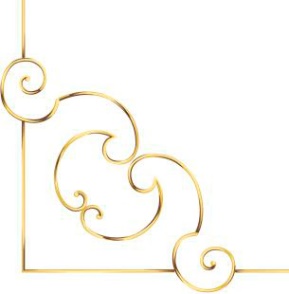 Памяти моей сестры Ларисы Николаевны Када́нер (урождённой Ра́щенко)(05.12.1948 – 04.01.2007)посвящается…И хоть жизнь без тебя суждено́ мне влачи́ть,Но мы вместе с тобой, нас нельзя разлучить.Афанасий Афанасьевич Фет (настоящая фамилия Шенши́н) (1820 – 1892), русский поэтВетка персикаВ Китае дерево персика считается си́мволом бессме́ртия.Нарисуй мне красками нежный цвет зари,Сядь со мною рядышком и поговори.Расскажи, что на́ сердце, в чём твоя печа́ль,И о чём трево́жишься, а чего не жаль?Подари мне веточку персика в цвету́,Может, жизнь ты вы́брала, да совсем не ту?Может, ветер памяти оборва́л цветы?..Видно, я печальная, а совсем не ты!Ты была любимою нам на всех одна,Ты ушла неви́нною, всё испив до дна.Не сказала горькое нам: «Прости́-проща́й!»,Не звала́ ты во́время словом «выруча́й»…Так и буду маяться персиком в цвету́:Прожила́ я молодость, да совсем не ту,Не распу́стит персик мне в январе цветы…Я жила́ надеждами, а счастливой – ты!02.10.2008 * * *Гро́мом время ударило, Лора, - Эпита́фии строки писать…Ты ушла, прихватив своё горе,Не оста́вив надежды мечтать.Ты несча́стьем делиться не сме́ла:Берегла так покой наших Душ,И последнюю песню не спела,Не дожив до янта́рности груш.А была ты для каждого многим,Покоря́я своей доброто́й…Пережив все скреще́ния ло́ик,Умерла́ ты совсем молодой.И сейчас уже многое видишь:Два крыла́ у тебя за спиной.Что внуча́та познать могут и́диш,Что Дианочка дружит со мной,Что живём мы, мечтая о встрече,Иногда обжига́ясь слезой,И что мир и прекра́сен, и ве́чен…Но скажи, почему не с тобой?!И ещё. Когда ты умира́ла, Моё сердце рвало́сь на куски,Я безу́держно горько рыда́лаИ молила судьбу: «Отпусти!..»Мы любили тебя безогля́дно,А помочь-то никто не посме́л…Ты осталась весёлой, наряднойВ вышине недосту́пных оме́л.И сейчас ты сияешь лампа́дой,Освещая наш зы́бкий покой…Будет память нам тихой наградой:Ты ведь рядом – мы сердцем с тобой.01.10.2007 ЛасточкаЛасточка мне бросила откры́тку,Пролетая в небе голубом,Не́кая загадка в ней сокры́та,Ты отгадку напиши пото́м.Ласточка просила вам отправить,Чтобы связь времён не прерыва́ть,Хочет с майским пра́здником поздра́вить,Говорит, отве́та будет ждать.Всё произошло́ как бы случайно,Я в глаза успела посмотреть,В них остатки боли и отча́яньяКак-то всё пытаются дотле́ть.Но, однако, Там, в краю смире́нном,Радость начинает прораста́ть…Ласточка, любовь твоя нетле́нна,Мы её суме́ем оправда́ть!12.03.2008 Первый снег 5 декабря 2008 годаТак где ты был, и где тебя носило?Я так ждала́, а ты не шёл, не шёл,Я о́кна вы́мыла, у ивушки спросила:«И что он за грани́цей-то нашёл?»Здесь вся природа ны́нче истоми́лась,И чёрный лес печа́лен на заре…Сестра ни разу больше мне не снилась,А ты нагря́нул только в декабре.Сегодня День рожденья нашей Лоры:Она бы отмечала шестьдеся́т…Но этому не быть: случилось горе,И гро́здья слёз в Душе моей висят.Ты появился робкою снежинкой,К обеду ближе тро́пки занесло,Все радовались, и в глазах – смеши́нки…Вокруг нарядно стало и светло.Пото́м снежинки в хло́пья превратились,Садились на ресницах и лице,И в хорово́де лёгком закружились,Нас обнимая в радостном кольце.И вот уже накры́ло покрыва́ломНетро́нутой сверка́вшей белизны́,А ты всё шёл – и словно не быва́лоНи горьких слёз, ни чьей-либо вины.Вот так мы в День рожденья помина́лиМою сестру – я и пушистый снег,В обни́мку шли и Лору вспоминали,Кого она любила… и простила всех.05.12.2008Чудесный сонТы в пятницу под Новый год присни́лась,А где ты пряталась, скажи мне, целый год?И лишь вчера неча́янно яви́лась – От неожиданности я раскрыла рот.Ты шла навстре́чу – нет, почти летела,И вдохнове́нием дышало всё лицо,Ты подойти, обнять меня хотелаИ рук родных не разнимать кольцо.Здесь мысль моя куда-то подева́лась:Одеждой любовалась на тебе,Как фа́лды пеньюа́ра развева́лись,Что два крыла́ в изму́ченной судьбе.Шифо́н прозрачный чу́дным шит узором,Что интере́сно – те́ла не вида́ть,Шитьё же завора́живает взоры – Такой мне, Дина, снилась твоя мать.И во́лос чистым ло́коном струи́тсяНа орео́ле зеркала – лице…Сейчас дойдёт – рукою постучитсяВ мой лоб, остеклене́вший на крыльце.За ней идёт её подруга Таня,Ты должна с детства, Дина, её знать,Ларису же ко мне безу́мно тянет:Ей многое мне надо рассказать.Живёт она безо́блачно и чистоТам, где не дышат воздухом совсем,И понимают даже неречи́стых,И где поко́йно и уютно всем.И это всё она передавалаПока спешила ласточкой ко мне,А я над ней так горько зарыда́ла,Что моих слёз хвати́ло б и луне!..Обня́ться с ней мы всё же не успели,Наверно, моё время не пришло́,Но лёгкость той чудесной колыбе́ли,Как ощуще́нье ра́я, снизошло.27.12.2008 Ты рядомВ День рожденья Лору вспоминаяВстречей ли, разлу́кой ли в печали,Я стихами нас объединяю,Разрывая па́мяти печа́ти…Станешь ты калиною осеннейИ листом в ладошку упадёшь,Обогре́ешь вдруг теплом весенним,Золоти́стой ивой расцветёшь.Жёлтым одува́нчиком с газо́наМимолётной радостью мелькнёшьИ наполнишь запахом озо́на,К морю на Два Брата позовёшь.Станешь первым лучиком рассветаИли птицей, чтобы песни петь,И обнимешь нас дыха́ньем ветра,Чтоб напо́мнить, что ты рядом, здесь!26.10.2009 Любимой сестре(глядя на её фото)Здесь кажется, что встретились с тобою,На самом деле грустно расстаёмся.Так часто было: если боль – стрело́ю,То мы с тобою весело смеёмся…Одним дыха́ньем связаны с сестрою,Одной улыбкой и движе́ньем рук…А твой уход свалился вдруг бедо́ю – Слеза́ми одино́чества и мук.Ведь не было такой любви по кро́ви,Таких двух непохо́жестей судьбы,Как мы с моей еди́нственной сестрою…Мы вместе были «со́ло для трубы́».Звучало это «соло» над орке́стром,Нам оставля́я восхище́нье многих…Я напишу в скрижа́лях по рее́стру:«Сестре стиха́ми кла́няюсь я в ноги».26.10.2009 МелодияЯ тебя сегодня вспоминалаИ читала прошлого́дний стих,Там Душа отча́яньем кричала,Ветер был на удивле́нье тих.Здесь народ соску́чился по снегу,Все дороги пы́лью замело́,Ветер исключал любую не́гу…Без тебя мне не было тепло.Не звони́шь и писем не напишешь,Не пошлёшь издалека́ приветИ не скажешь: «Расцветают вишни…»И не дашь осо́бенный совет.Целый год во сне уже не снишься,Знак, что рядом, тоже не подашь…Знаю я, тебе спокойно спится,И никто на свете не преда́ст.А сегодня ветер на пороге,Детвора резвится на площа́дке,Снег пошёл на ска́льные отро́ги,Но сказали, будет всё в порядке…Постепенно высыхают слёзы,Захотелось что-то сочинить…Сообщили также о морозе – Зи́мушка взяла́сь нас покори́ть.Но теплом обма́нывает солнце:Голуби садя́тся на карни́з…Вязы «попрощались» за оконцем,Когда солнце опускалось вниз.P.S.Всё же эту зи́му пережи́ли,Несмотря́ на ветер, холода́…Со стихами – кла́ссикой дружилиИ родным писали иногда́.31.10.2009 Твой «привет»Живой тебя представить так легко,Что в смерть твою поверить невозможно.Вот проходит гру́стная неделя,Раздаётся радостный звонок:Диночкины но́тки прилетели – Так в рожде́нье да́рится венок.Всё у них идёт своим порядком:Дети дружат, учатся, растут,Па́чкают черни́лами тетрадки,Из дивана делают бату́т.Мы тебя с Динулей вспоминали,Твой талант настря́пать пирого́в,Грустные моменты огиба́ли,Говорили много тёплых слов.Сожале́ли, что уже не снишься,Но решили – всё Там хорошо…Думаю, что ты не удиви́шься:Сильный снег здесь сразу же пошёл.Заметались молнии по небу,Гром к окну заставил подойти:Эх, сестра, такую силу мне бы!..Напряже́нье падало в сети́.Вижу кра́йне редкое явленье:Гром зимой и мо́лний яркий свет…Ты мои развеяла сомне́нья – Это был твой пла́менный «привет»!Так и происходит осозна́нье:Я «привета» целый год ждала́,Знала, не обманешь ожида́нье,Поняла́, твоя любовь жива́!..Диночке открыткой сообщила,И она всё верно поняла́:Что в Душе ты для меня хранила,То взяла́ и ра́зом отдала́!Стало мне сейчас уже спокойней,Жизнь идёт, и каждый новый деньХочется прожить ещё досто́йней,Разогнав печали полуте́нь.Лора, за «привет» тебе спасибо,Маме Там «привет» передавай…Кто бы, где бы и когда бы ни был – Вы со мной. Ну ладно, всё. Быва́й!10.02.2010 Бюст(сон)Хочу с тобою поделиться, Дина,Сестра опять во сне ко мне пришла,Но не живой, а бю́стом белым дивным – Поста́влен ей, а я его нашла.И этот бюст как будто нежно гла́жу,Но в нём сестру я плохо узнаю́И говорю: «Ты здесь, моя пропа́жа?Как без тебя я, Лора, устаю́!С тобой при жизни было очень просто:Ты в ней была́ – весь мир вокруг блиста́л.Но ты ушла – пробле́ма стала о́стро:Меж рёбер мне «вонзи́ли» вдруг кинжа́л.И не вдохнуть теперь мне полной грудью,Слеза́ мешает ясно рассмотреть,И словно всё куда-то как бы рвусь я,Но не прожи́ть, чтоб медленно не тлеть».Забы́вшись, глажу, глажу я руками,Щекою льну к родным её глазам,И, наслаждаясь радости крыла́ми,К волни́стым прикаса́юсь волоса́м.Я продолжаю: «Как ты не похо́жаВот этим белым ги́псовым лицомНа ту, что мне была всего доро́жеОдной любовью спа́янным кольцом!»И вот, о Боже, губы ожива́ют,И бюст вдруг улыбается в ответ…Вот иногда какой любовь бывает,Что неживо́й вдруг ожива́ет свет!В её глазах зате́плилась улыбкаИ, самой драгоце́нною из всех,Вдруг ожила́ люби́мейшая «Рыбка»,Не сдерживая свой счастливый смех!Потом Лариса, словно спохватившись,Вновь бюстом молчаливым замерла́…Моей любви как будто бы напившись,Туда ушла, но всё ж не умерла́!..Такой вот сон приснился мне в июне,Я не смогла его растолкова́ть,С постели встав, в окно три раза сплю́нув,«Спасибо, Лора,» - я смогла сказать…P.S.Не заменю́ я Лорочку, но всё же,Но вме́сто кто-то должен вас любить?Пускай моя любовь и вам поможетДышать восто́ргом и на свете жить!20.06.2010 «Шуточка» моей сестры(явь)Ищу тебя в холодном зимнем ветреА на вечерней га́снущей зареТвоя звезда мне бриллиа́нтом светит,Моя же – рядом, как бы при дворе́.Тоска опять разбереди́т мне Душу,Тебя живой заставит вспоминать,Дрожа́нье слёз неча́янно нару́шит – На подоко́нник стану их роня́ть.Ты Там не хочешь, чтобы я грусти́ла,Придумала ведь, как развеселить:Коме́ту по́ небу взяла́ и запусти́ла – Так только ты умеешь «пошутить»!Спасибо тебе, милая сестрица,Всегда меня умела поддержать…Теперь ты иногда мне только снишься,А мне так много надо бы сказать!25.02.2011 Сон…Есть в снах гармо́нии немножко,А смерти, вероятно, нет.Ты знаешь, Лора, мне приснился Саша,Твой бывший муж. Я за́мужем за ним,Наш быт споко́ен, ве́рностью укра́шенИ защищён от всех случа́йных мин.Но в бра́ке с ним тебя мне не хватает,Пишу тебе, как в юности, письмо,И будто он стоит, его читает – Во сне всё получается само́.Стоит он в белой пра́здничной рубашкеИ держит мои белые листы,И никакой здесь нет моей прома́шки:Раз я пишу – прочтёшь его и ты.И борода ещё не поседе́ла,Он молод, ста́тен, словно тополёк,Письмо читает – вот такое дело – Любви к тебе вдруг вспыхнул уголёк?Скорей всего, она не исчеза́ла,Он просто её спрятал далеко…Мне его поза многое сказала,И мне во сне так радостно, легко…Он в первый раз, Лариса, мне приснился:На днях я ваш запо́лнила альбо́м,С тех фотогра́фий свет любви струи́лсяИ звонкой нотой всё звучал мне: «Бом!..»08.06.2011 Серебряные метки(воспоминание)В автобусе отпра́вились на море,Стоял такой же август, как сейчас,И мир блиста́л в сере́бряном просто́ре,Приве́тствуя, благословля́я нас.И были рядом Лорочка и Паша,Я с Диночкой сидела у окна…И нам река вдруг бры́згами помашет – Красо́ты открывала так она…На Пристани нас встретил папа Саша,Он Диночку на ве́лике повёз,А мы – пешком, и с нами ро́слый Паша…И прогудел прощально теплово́з.  Тот август был безве́треным и тёплым,Шуршал котёнком ласковый прибой,Набе́г волны́ -  и вот песочек мокрый…Как не хотелось ехать нам домой!..Сейчас уже повыраста́ли детки,Своих детей по жизни повели́,Но моря те, сере́бряные, меткиДо старости в Душе мы сберегли!..А где-то там, на мирово́м просторе,Куда нас вечно будет голос звать,Глядя́т на нас в объятиях восто́ргаЛариса, Павлик, папа, моя мать.02.08.2012 Сапожки для Диночки(сон)Как руке́ не хватает руки́…Так сестре́ не хватает сестры.Ко мне опять моя сестра приходит,Ах, как я рада с ней во сне побыть!Но где она всё тот же плащ находит,Который до сих пор мне не забыть?Сестра стоит ко мне вполоборо́та,Какой-то склад, весь о́бувью забит…Нам выбрать туфли новые охотаИ мо́дными немно́жечко побыть.И вдруг я вижу Диночке сапожки:На белом фоне цве́тиков букет,Стоят они, как две живые ножки,Нельзя не взять, да и других-то нет.Беру сапожки, обращаюсь к Лоре:«Смотри, Лариса, Дине подойдут».Она мне отвечает на мино́ре:«Не надо Дине, оставля́й их тут.Я думаю, что Дина обойдётся,Себе давай-ка туфли выбирай,Вторая пара если вдруг найдётся – Тогда ты сразу обе забирай».Я озада́чена: «А как же те сапожки?Для Диночки нам лучше не сыска́ть…Обу́ть я рада маленькие ножки,Но всё же лучше знает её мать…»Такой вот сон мне, Диночка, приснилсяПод ровный, моното́нный шум воды:На нас цикло́н вдруг с неба опустился,И я с сестрой уви́делась… А тыВстречаешься во сне с любимой мамой?О чём она с тобою говорит?А мне всё снится молодой и сла́вной – И двух сердец огонь любви горит!22.08.2012 План на завтра, 4 январяСварить супе́ц, поджарить рыбки,Любимых ки́сок покормить,Увидеть ки́скины «улыбки»И стать счастли́вой, может быть.Прито́м послушать передачу,Вникая в музыку и стих,В своей Душе найти отда́чу,Чтоб мир стал све́тел, ветер тих.Вдруг вспомнится: не стало Лоры...Как слёзы всё же не пролить?Ведь так и не проходит горе,И не́ с кем это разделить.Вот так всегда: с утра о счастьеЯ планы строю в этот день,Но слёз вдруг хлы́нувших нена́стьеСтирает всех улыбок тень.04.12.2012 4 января…О, память сердца! Ты сильнейРассудка памяти печальной!..Константин Николаевич Ба́тюшков (1787 – 1855 гг.), русский поэтНам этот день печаль приносит многим,Но изменить судьбу было нельзя.Как ни суди́те кри́тикою строгой,Но жизнь Ларисой прожита́ не зря.Она дарила счастье и здоровье,Чтоб радость нашей спу́тницей была,Чтобы всегда на жизненной дорогеНам всем хватало ласки и тепла.Всё лучшее, что было, не уйдёт,Плохое не посме́ет возвратиться…Пусть Лорочка в Душе у нас живёт,Чтоб ста́рости нельзя было вселиться.28.07.2013 * * *Вспоминаю я тебя стихами – Так сейчас мне, видимо, дано…Ты жива и будешь вместе с нами:Смерти нет – доказано давно!Не зови к себе, мне ещё рано:Предстоит мне многое сказать…Как болит твоей потери рана – Ни уня́ть, ни словом описать!Да, к тебе, конечно, ещё рано,Брату надо руку протянуть:У него на сердце тоже рана – Как траги́чно кончился твой путь!..Все стихи одна́жды ты услышишь,Улыбнёшься, вспомнив обо мне:Ведь Душа любовью вечно дышит…Может, снова я́вишься во сне?13.11.2011 Ты здесь!Зимним днём снега́ укрыты,И всё крепча́ет холодок,Вдруг нежда́нно на открыткеРасцвёл шипо́вника цветок.Он мне напомнил Лору, лето,Поездки на́ море и в лес…Ты не ушла, откли́кнись, где ты?Душою чувствую: ты здесь!19.12.2012 Моей сестреНу скажи, зачем ты нас оста́вилаМёрзнуть летом и гореть в мороз?Для чего ты звёздочку заставилаСлать лучи вместо прекрасных грёз?Ты сейчас сияешь лунным светом,Иногда нам снишься по ночам…Сколько слёз пролить ещё на светеПредстои́т родным тебе оча́м?!И чем ближе к дате Дня рожденья,Го́рше нам становится, больне́й,Видно, правильно предположе́нье,Что любовь у ста́рости сильне́й.Как теперь молиться надо Богу,Чтобы примире́нье дарова́л,Чтоб смягчи́л дальнейшую дорогуДа своим внима́ньем балова́л?Чтоб прости́л и наши прегреше́ньяИ лучом покоя озари́л,Как, скажи, нам вы́молить проще́нье,Чтоб Господь удачу подарил?Не молчи, теперь ты знаешь многоИ уже со звёздами дружна́,Вот поэтому нам быть подмо́гой,Мы считаем, Лора, ты «должна».17.11.2013ПриглашениеТы дарила мечту бесшаба́шную,Приглашала: «Ко мне прилета́й!Отопри́ одино́чества башнюИ на солнечных стру́нах сыграй!Захвати мне багу́льника ветку,Земляни́ки душистой букет – Нашу общую детскую метку – И прохладного бри́за привет.А ещё наш приморский песочекИ глоточек солёной воды,И сара́нку - наш алый цветочек,Отраженье Поля́рной звезды.Не паку́й никаких чемода́новИ подарков с собой не бери:Мы родны́е с тобою созда́ния…Так когда мне встречать, говори!..»Не могла я тогда вдруг реши́тьсяИ помчаться навстречу судьбе,От реа́лий крутых отреши́тьсяИ ответить: «Лечу я к тебе!..»Приглаше́ние вспомнив случа́йноЯ слезой изойду́ от потерь,И такое охватит отча́янье,Что заво́ю, как за́пертый зверь!07.06.2014 * * *С тобой мы се́рдца одного бие́нье,Одна улыбка, и́скорка одна,С тобой мы, как одно стихотворе́нье,Душа, которого всегда без дна.Ты сейчас улыбнёшься и скажешь:«Люда, милая, хватит грустить,Обо мне ты стихами расскажешь,Чтоб могла бы и дальше я жить.И когда неподде́льностью темыТро́нешь сердце, и станет теплей,Навсегда мы останемся теми,Кто Душой и добрей, и светлей!»11.09.2014 «Это я!»(надпись на фото сестры)Кажется, что смотришь ты с уко́ром,Словно тебя кто-то позабыл,Не волнуйся, дорогая Лора,Образ твой всегда любимым был.Белых рук, взлете́вших, словно птицы,Не забудем нежное тепло…Ты почаще нам могла бы сниться,Нам ведь было так с тобой светло!Может быть, сейчас ты улыбнёшься,Наблюдая с высоты Небес,Лёгким ветром тихо прикоснёшьсяИ добавишь красоты́ чуде́с.Оживёт волна воспомина́ний,И на фо́то надпись: «Это я!»Станет навсегда нам заклина́ньем:«Помним, любим, ласточка моя!»11.09.2014 Памяти сестры(гля́дя на фото)Ты вечно молода́,Тебе лишь двадцать лет,Но почему тогдаСледа́ улыбки нет?Как твой «суровый» видСерьёзен, очень строг,Он про́чит тень обидИли судьбы остро́г?Вопрос забыл ответ:Оставил нам печальРодной наш человек,Навек ушедший вдаль!«Сгорело всё, что жгло,Но пе́пел не угас,Сумей копну́ть его – И обретёшь алма́з…»Души́ твоей алмазСияет, как звезда,Он согревает насИ па́мяти года!11.12.2014 Памяти моего трагически погибшего племянникаПавла Александровича Када́нера(02.11.1976 – 02.12.1999)посвящается…Прошло уж десять лет,А кажется, вчера его не стало…Плакучей ивы тень!Такара́и Кика́ку (1661 – 1707 гг.), японский поэтГород Горго(название города Павлик придумал в 3 года)Где-то там, но где – не сообщают,Город есть несбы́вшейся Мечты́,Многие часте́нько там бывают…Там, случайно, не бывал ли ты?Говорят, дома́ там голубые,Из еды́ дают любой продукт,А деревья слишком уж большие:Паралле́льно площади растут.Просто так в гости́ницу не се́лят:Про́пуском – Мечте своей обе́т,Но зато и просто не отселят,А вруча́т обра́тный вам билет.И дадут попу́тную машину,Мы́сли повину́ется она…Вот такую стра́нную картинуВидела попу́тчица одна.Вертолёты там летят без шума,Да и люди больше всё молчат,Там всегда вам крепко надо думать…На детей же во́все не кричат.И названья очень уж смешные,На авто́ красуется: «Пови́дло»,А глаза прекрасные любые…Стариков у них почти не видно.Гордое у города названье,Странное – несбы́вшейся Мечты…Там у всех одно, считай, призва́нье –Чтоб везде всегда был сча́стлив ты…Го́рго называется он, Горго,Многие не знают, где искать:Он – Мечта, что ма́нит к себе гордо…Лучше вам туда не попадать!17.03.2008 «Привет» от ПавлушиПавлуша был подарочком от Бога,И Бог, как мог, ребёнком управлял:Он наставля́л, но чёртик мимохо́домДля эгои́зма место оставлял.Не так чтоб специа́льно - понемногу,Когда бы папе надо власть яви́тьИ руль Павлуше передать бы строго,Чтобы подольше жизнью порулить,Чтобы блиста́ть умом и вдохнове́ньем,О матери заботу проявитьИ не давать Душе отдохнове́нья – Родным самоотве́рженно служить…Однажды по «Культу́ре» показали,Как му́мию решили размота́ть,Портрет Тутанхамо́на воссозда́ли,Чем ход событий «повернули» вспять.Смотрю в экран – глаза́м своим не верю:Какой «...хамон», когда Павлуша здесь?!Когда учёные Туда «открыли» двери,То он быстрёхонько нарисова́лся весь.Представить вам, конечно, невозможно:С экрана Павлик смотрит на меня…Потом растаял очень осторожно,Во мне своей струной ещё звеня́.Зачем пришёл, как выстрел из нага́на?О чём хотел меня предупредить?Зачем разбереди́л больную рану – Чтобы напомнить или пошутить?Как будто Павлик говорил с экрана:«Родные, не печальтесь обо мне,Идти ко мне пока вам ещё рано – Я буду приходить порой во сне…»Вопросов много, больше, чем ответов…Мне это до сих пор не позабыть:«Привет» Павлуши прямо с того света…Не верите? Но это может быть!..Читаю пи́сьма – так отец скучает! – Чем дальше Павлик, го́рше слово «нет»,Отец всё больше будто замечает,Что приобрёл прои́гранный билет.Но память сердца не ослабевает:Спосо́бностей Павлуши не забыть…На этом свете чудеса́ бывают…Мы будем вечно Павлика любить!20.01.2009 Посланник-снегКак пережи́ть и как опла́кать мне…Родных моих бесце́нную потерю?Ты в шесть утра прийти не поленилсяИ сы́плешь до сих пор сухой крупо́й,А от кого посла́нником явился,Сегодня ясно только мне одной.Прислал тебя племя́нник мой Павлуша,Красавец парень – глаз не оторвать,А говорить начнёт – ты только слушай…Мне для оце́нки слов не подобрать!Павлуша там по о́блаку гуляет,Кого заставил сыпать нам «пшено»?Ему на озорство́ ума хватает,А наблюдать, наве́рное, смешно…Отец разбереди́л сплошну́ю рану:Павлушу вспоминаю – боль слезой,Он юношей ушёл от нас так рано,Племянник мой любимый, дорогой!Сравнить пытаюсь я его с Дианой – Он обскака́л сестрёнку далеко,Всё больше понимаю его маму – О Боже, как ей было нелегко!..Сейчас вы вместе, обрели́ друг другаИ все «грехи» сумели искупи́ть,Вам вечно быть у за́мкнутого круга,Но звёзды ваших Душ не погаси́ть!19.02.2009Поездка в цирк Бе́здна не смывает память. Она не оставляет свиде́телей.Из д/ф «Зов Бездны»Я помню, в цирк с детьми́ мы «поскака́ли»,Где Ли́стьев предоставле́ние давал,Игра́вшие там дурака́ валя́ли,И словно «лес» никто не угадал.Все называли буквочку любую,И зал от смеха слёзы утирал…Не понимала я игру такую,Павлуша разъяснения давал:«Эх, тётя Люда, как вы не поймёте,Народ нарочно дурака валяет…Вы зря ответов очень точных ждёте:На этом «Поле…» честно не играют!Счастли́вчики здесь будут отрыва́ться:Очки набрать – подарки увезти,Все остальны́е будут улыбаться – Не каждому так может повезти́».Я спрашиваю: «Как ты разобра́лся?Игра осталась для меня загадкой».Он отвечает: «Хватит «издеваться»:Я от рожденья парень очень хва́ткий!»Я рот раскрыла: «Вот какой Павлуша!Смотреть ему неинтере́сно стало…»И говорю племяннику: «Послушай,Пошли домой, мы с Диночкой устали».Вошли в красивый новенький трамва́йчик,Мы с Диной сели, Павлик едет стоя…Любуюсь я: какой красивый мальчик…И вдруг распла́калась: он дорого́го стоит!..Дурные слёзы продолжали капать,Я даже их не стала утира́ть...Хотелось разве мне его опла́кать?А вот любовь смогла предугада́ть…Стояла осень, листья закружи́ло,Я Диночку покре́пче обняла́,Павлуше свитер свой я предложи́лаИ много в ту поездку поняла́.Взросле́ет парень, надо приоде́ться...Такой тала́нт мне предстоит сбере́чь,И от любви мне никуда не де́ться:Должна помочь и и́здали стере́чь…Но всё случилось, как не ожида́ли,И гороско́п не смог предупреди́́ть,Законов Бе́здны мы не разгадали…Осталось его помнить и любить!04.04.2009Память сердцаКогда Павлу́шу Небеса призвали,Мой муж парализо́ванный лежал…О, Небеса! Вы не того забрали:Не Павлик - муж уже не собража́л!Я плакала тогда вдали́ от дома,Давая волю го́речи, слеза́м,И Павлика, как будто бы из ко́мы,Душе я возвращала и глазам.И мы «вдвоём» ходили с ним по парку,Журчал ручей холодною водой,Картины жизни возникали яркоИ не грозили страшною бедой…Я столько раз Всевы́шнего просилаМне объяснить Павлушенькин уход:Всей его жизни и́стина гласила – Он многих су́деб изменил бы ход.Вмешался бы в течение проце́сса,Осуществил бы все наши мечты,Он стал бы воплоще́нием прогре́сса…Мы это знали – Лора, я и ты.И чтобы Душу так не разъедалиМои невоплощённые мечты,Мне Небеса ларе́ц хруста́льный далиС прозра́чным звоном, ди́вной красоты.Я аккура́тно все мечты сложилаИ тот ларец надо́лго заперла́ – Так памяти я больше не служила,Не то чтоб не хотела – не могла.Но пи́сьма его папы отыскалиИ вскры́ли код закрытого ларца́,Былы́е встречи о́жили и встали,Как будто часовые у дворца…Мне Павлик в телевизоре явилсяИ нежно, очень лю́бяще глядел,Потом он за экраном растворился...Наверно, Там немало было дел.А переписка с Сашей вдруг загло́хла,Как будто код Павлуша заменил,И, чтоб я по племяннику не со́хла,Места́ми память словно затемни́л.Я думаю, Павлуша видел ясно:Мой «Болива́р не вынесет двоих»,Чтоб жизни не грозила бы опа́сность,Печалей груз уме́ньшил он моих…А всю любовь, отме́ренную Богом,Я вам, живым, стараюсь посвятить…Пусть будет Он на жизненных порогахМне неуста́нно бережно светить…Вот почему Павла́ не помина́ю,И пусть кому-то кажется – должна,Племянника по бу́дням вспоминаю,Ведь для Души ука́зка не нужна…Звучит Шопе́н, и льются мои слёзы,Не в состоя́ньи дальше я писать…Воспомина́нья – это те же розы,А слёзы – то, о чём нельзя сказать!03.12.2013В Родительский день 21 апреля 2015 года(открове́ние вместо заключе́ния)Ушедшие живы, пока мы помним о нихРодных по кро́ви я не хорони́ла – Такой судьба мне выдала завет,А по ночам я от бессилья вы́ла,Что не могу купить я к ним билет,Что десять тысяч долгих киломе́тровОднажды разделили навсегда…Греме́ли гро́мы, бушева́ли ветры,И в такт слезинкам ка́пали года…Когда узнала, что не стало папы,В карманах не звене́ло ни гроша́,Я шла пешком, стараясь не заплакать,Но как рыдала бедная Душа!Господь увидел все мои страда́нья,Знакомую навстре́чу мне послал,И Он, благодаря её старанью,Запла́канный полти́нник отослал.Такое потрясе́нье не однажды - Четы́режды пришлось мне пережить,И вспомнить тя́жко, но осталось ва́жным:С родными в мыслях продолжаю жить…В стране бушует время девяно́стых,Мы все еди́м китайскую лапшу…Вопросы выживанья встали остро – Я ми́лости у Господа прошу.А здесь деномина́ции, дефо́лты - И «гробовые» превратились в пух…Советский инжене́р, ох как же гол ты,Что на обед к лапше «две пары мух!»Торговлей не дано́ было заня́ться,И мыла я на «хи́мии» полы́ – Вот так за жизнь тогда пришлось сражаться – Мне за квартпла́ту, а не за балы́.На пенсии немного легче стало,Но льго́ту не давали без причи́н…Родных в семье осталось уже мало,И го́речь добавляла мне морщи́н…Сегодня все базары и лото́чкиЗава́лены гирля́ндами цветов,А я смотрю – Душа слезою то́чит:К родным моги́лам кто прийти готов?..Мои родные, для меня вы жи́вы,Я очень часто обращаюсь к вам,Пишу ли про разбу́женные ивы – И э́тим вас дарю своим стихам…Нет, в День поминове́ния усо́пшихЧужих могил не стану посещать,Цветов не понесу туда засо́хших – Родным стихи я буду посвящать!21.04.2015 